ПОРІВНЯЛЬНА ТАБЛИЦЯдо проєкту постанови Кабінету Міністрів України«Про внесення змін до Положення про інклюзивно-ресурсний центр» ПОРІВНЯЛЬНА ТАБЛИЦЯдо проєкту постанови Кабінету Міністрів України«Про внесення змін до Положення про інклюзивно-ресурсний центр» Зміст положення акта законодавстваЗміст відповідного положення проєкту актаЗагальна частина1. Це Положення визначає порядок утворення та припинення, основні засади діяльності, а також правовий статус інклюзивно-ресурсного центру.Інклюзивно-ресурсний центр є установою, що утворюється з метою забезпечення права осіб з особливими освітніми потребами на здобуття дошкільної та загальної середньої освіти, в тому числі у закладах професійної (професійно-технічної), фахової передвищої освіти та інших закладах освіти, які забезпечують здобуття освіти, шляхом проведення комплексної психолого-педагогічної оцінки розвитку особи (далі - комплексна оцінка) та забезпечення їх системного кваліфікованого супроводу.Загальна частина1. Це Положення визначає порядок утворення та припинення, основні засади діяльності, а також правовий статус інклюзивно-ресурсного центру.Інклюзивно-ресурсний центр є установою, що утворюється з метою забезпечення права осіб з особливими освітніми потребами на здобуття дошкільної та загальної середньої освіти, в тому числі у закладах професійної (професійно-технічної), фахової передвищої освіти та інших закладах освіти, шляхом проведення комплексної психолого-педагогічної оцінки розвитку особи (далі - комплексна оцінка) та забезпечення їх системного кваліфікованого супроводу.1-1. У цьому Положенні терміни вживаються в такому значенні:автоматизована система інклюзивно-ресурсних центрів (далі - АС “ІРЦ”) - автоматизована система збирання, оброблення, зберігання та захисту інформації щодо осіб з особливими освітніми потребами та суб’єктів освітньої діяльності, що формується (створюється) та використовується для забезпечення права осіб з особливими освітніми потребами на здобуття дошкільної та загальної середньої освіти, в тому числі у закладах професійної (професійно-технічної) освіти та інших закладах освіти, які забезпечують здобуття освіти;…1-1. У цьому Положенні терміни вживаються в такому значенні:автоматизована система інклюзивно-ресурсних центрів (далі - АС “ІРЦ”) - автоматизована система збирання, оброблення, зберігання та захисту інформації щодо осіб з особливими освітніми потребами та суб’єктів освітньої діяльності, що формується (створюється) та використовується для забезпечення права осіб з особливими освітніми потребами на здобуття дошкільної та загальної середньої освіти, в тому числі у закладах професійної (професійно-технічної) освіти та інших закладах освіти;…7. Інклюзивно-ресурсний центр надає послуги дітям з особливими освітніми потребами, які проживають (навчаються) у відповідній територіальній громаді (районі), місті (районі міста), за умови подання відповідних документів. У разі відсутності інклюзивно-ресурсного центру у відповідній територіальній громаді (районі), місті (районі міста) за місцем проживання (навчання) дитини батьки (один з батьків) або законні представники мають право звернутися до найближчого інклюзивно-ресурсного центру.У разі обслуговування дітей з особливими освітніми потребами з інших адміністративно-територіальних одиниць або територіальних громад інклюзивно-ресурсний центр не пізніше 15 числа наступного місяця з дня їх звернення інформує про них засновника та відповідний орган управління освітою. У такому разі діяльність інклюзивно-ресурсних центрів організовується в одній із форм співробітництва, визначених Законом України “Про співробітництво територіальних громад”.7. Інклюзивно-ресурсний центр надає послуги дітям з особливими освітніми потребами, які проживають (навчаються) у відповідній територіальній громаді (районі), місті (районі міста), за умови подання відповідних документів. У разі відсутності інклюзивно-ресурсного центру у відповідній територіальній громаді (районі), місті (районі міста) за місцем проживання (навчання) дитини батьки (один з батьків) або законні представники мають право звернутися до інклюзивно-ресурсного центру з яким укладено договір про співпробітництво, а у разі відсутності такого договору до найближчого інклюзивно-ресурсного центру.У разі обслуговування дітей з особливими освітніми потребами з інших адміністративно-територіальних одиниць або територіальних громад інклюзивно-ресурсний центр не пізніше 15 числа наступного місяця з дня їх звернення інформує про них засновника та відповідний орган управління освітою з метою укладання договору про співробітництво. У такому разі діяльність інклюзивно-ресурсних центрів організовується в одній із форм співробітництва, визначених Законом України “Про співробітництво територіальних громад”.15. Інклюзивно-ресурсні центри можуть проводити комплексну оцінку, у тому числі повторну, за місцем навчання та/або проживання (перебування) особи. Графік проведення комплексної оцінки обов’язково погоджується з керівником відповідного закладу освіти, закладу охорони здоров’я та батьками (одним з батьків) або законними представниками особи за два тижні до початку її проведення.…У разі необхідності додаткової медичної діагностики від інших вузькопрофільних спеціалістів за погодженням із заявниками строк проведення комплексної оцінки може бути продовжено, але не більш як до 30 календарних днів з моменту подання ними письмової заяви.15. Інклюзивно-ресурсні центри можуть проводити комплексну оцінку, у тому числі повторну, за місцем навчання та/або проживання (перебування) особи. Графік проведення комплексної оцінки обов’язково погоджується з керівником відповідного закладу освіти, закладу охорони здоров’я та батьками (одним з батьків) або законними представниками особи за два тижні до початку її проведення.…За погодженням із заявниками строк проведення комплексної оцінки може бути продовжено, але не більш як до 30 календарних днів з моменту подання ними письмової заяви, якщо під час проведення оцінки виникла необхідність проходження медичного обстеження або надання медичної допомоги особі.25. Результати комплексної оцінки оформлюються в електронному вигляді, зберігаються в інклюзивно-ресурсному центрі та надаються батькам (одному з батьків) або законним представникам особи за письмовим зверненням.…25. Результати комплексної оцінки оформлюються в електронному вигляді, зберігаються в інклюзивно-ресурсному центрі та надаються батькам (одному з батьків) або законним представникам особи, що фіксується у журналі видачі висновків про комплексну психолого-педагогічну оцінку розвитку особи.…29. Комплексна оцінка з підготовкою відповідного висновку проводиться протягом 10 робочих днів.У період воєнного стану, надзвичайної ситуації або надзвичайного стану (особливого періоду) комплексна оцінка з підготовкою відповідного висновку проводиться протягом п'яти робочих днів.29. Комплексна оцінка з підготовкою відповідного висновку проводиться протягом 10 робочих днів.вилучити34. Повторна комплексна оцінка фахівцями інклюзивно-ресурсного центру проводиться у разі:переходу особи з особливими освітніми потребами з дошкільного закладу освіти в заклад загальної середньої освіти; переходу особи з особливими освітніми потребами між рівнями освіти; переведення особи із спеціального закладу дошкільної освіти, спеціального закладу загальної середньої освіти, закладу загальної середньої освіти до інклюзивної (спеціальної) групи закладу дошкільної освіти або інклюзивного (спеціального) класу закладу загальної середньої освіти;…34. Повторна комплексна оцінка фахівцями інклюзивно-ресурсного центру проводиться у разі:переходу особи з особливими освітніми потребами з дошкільного закладу освіти в заклад загальної середньої освіти; переходу особи з особливими освітніми потребами між рівнями освіти; переведення особи із спеціального закладу дошкільної освіти, спеціального закладу загальної середньої освіти, закладу дошкільної освіти, закладу загальної середньої освіти до інклюзивної (спеціальної) групи закладу дошкільної освіти або інклюзивного (спеціального) класу закладу загальної середньої освіти;…43. Діяльність інклюзивно-ресурсних центрів забезпечують педагогічні працівники - керівник (директор), завідувач філії (за наявності філії), фахівці (консультанти) інклюзивно-ресурсного центру (практичні психологи, вчителі-реабілітологи, вчителі-логопеди, інші вчителі-дефектологи).…Штатний розпис інклюзивно-ресурсного центру передбачає посади інших працівників (адміністратор інклюзивно-ресурсного центру, головний бухгалтер, бухгалтер, медсестра, юрист, водій тощо), які забезпечують господарсько-обслуговуючу та іншу діяльність інклюзивно-ресурсного центру.…43. Діяльність інклюзивно-ресурсних центрів забезпечують педагогічні працівники - керівник (директор), завідувач філії (за наявності філії), фахівці (консультанти) інклюзивно-ресурсного центру (практичні психологи, вчителі-реабілітологи, вчителі-логопеди, інші вчителі-дефектологи).…Штатний розпис інклюзивно-ресурсного центру передбачає посади інших працівників (адміністратор інклюзивно-ресурсного центру, головний бухгалтер, бухгалтер, сестра медична, юрист, водій тощо), які забезпечують господарсько-обслуговуючу та іншу діяльність інклюзивно-ресурсного центру.…44. На посади педагогічних працівників інклюзивно-ресурсного центру призначаються особи, які є громадянами України, вільно володіють державною мовою, мають вищу педагогічну (психологічну) освіту ступеня магістра (спеціаліста) за спеціальностями “Спеціальна освіта” (для осіб, які здобували вищу освіту до набрання чинності постановою Кабінету Міністрів України від 29 квітня 2015 р. № 266 “Про затвердження переліку галузей знань і спеціальностей, за якими здійснюється підготовка здобувачів вищої освіти” (Офіційний вісник України, 2015 р., № 38, ст. 1147), за спеціальностями “Дефектологія”, “Корекційна освіта” (за нозологіями) або “Психологія” (“Практична психологія”), стаж педагогічної та/або науково-педагогічної роботи не менш як два роки, у порядку, встановленому трудовим законодавством.44. На посади педагогічних працівників інклюзивно-ресурсного центру призначаються особи, які є громадянами України, вільно володіють державною мовою, мають вищу педагогічну (психологічну) освіту ступеня магістра (спеціаліста) за спеціальностями “Спеціальна освіта” (для осіб, які здобували вищу освіту до набрання чинності постановою Кабінету Міністрів України від 29 квітня 2015 р. № 266 “Про затвердження переліку галузей знань і спеціальностей, за якими здійснюється підготовка здобувачів вищої освіти” (Офіційний вісник України, 2015 р., № 38, ст. 1147), за спеціальностями “Дефектологія”, “Корекційна освіта” (за нозологіями) або “Психологія” (“Практична психологія”), стаж педагогічної та/або науково-педагогічної роботи або роботи за фахом не менш як два роки, у порядку, встановленому трудовим законодавством.52. Для забезпечення права осіб з особливими освітніми потребами на здобуття дошкільної та загальної середньої освіти, в тому числі у закладах професійної (професійно-технічної) освіти та інших закладах освіти, які забезпечують здобуття освіти, АС “ІРЦ” забезпечує передачу до бази даних Єдиної державної електронної бази з питань освіти та програмно-апаратного комплексу “Автоматизований інформаційний комплекс освітнього менеджменту” інформації про осіб з особливими освітніми потребами та їх психолого-педагогічну оцінку розвитку, а також про відповідних суб’єктів освітньої діяльності.52. Для забезпечення права осіб з особливими освітніми потребами на здобуття дошкільної та загальної середньої освіти, в тому числі у закладах професійної (професійно-технічної) освіти та інших закладах освіти, АС “ІРЦ” забезпечує передачу до бази даних Єдиної державної електронної бази з питань освіти та програмно-апаратного комплексу “Автоматизований інформаційний комплекс освітнього менеджменту” інформації про осіб з особливими освітніми потребами та їх психолого-педагогічну оцінку розвитку, а також про відповідних суб’єктів освітньої діяльності.Ведення ділової документації інклюзивно-ресурсного центру59. Для організації та обліку роботи фахівці інклюзивно-ресурсного центру ведуть документацію в електронному вигляді, зокрема:річний план роботи інклюзивно-ресурсного центру;річний план роботи фахівців інклюзивно-ресурсного центру;щотижневі графіки роботи інклюзивно-ресурсного центру та фахівців інклюзивно-ресурсного центру;звіти фахівців інклюзивно-ресурсного центру про результати надання психолого-педагогічних та корекційно-розвиткових послуг особам з особливими освітніми потребами;журнал обліку заяв (додаток 7);журнал обліку висновків про комплексну оцінку (додаток 8);журнал обліку консультацій;особові справи осіб, які пройшли комплексну оцінку.Ведення ділової документації інклюзивно-ресурсного центру59. Для організації та обліку роботи фахівці інклюзивно-ресурсного центру ведуть документацію в електронному вигляді в системі автоматизації роботи інклюзивно-ресурсних центрів, зокрема:журнал обліку заяв щодо проведення комплексної психолого-педагогічної оцінки розвитку особи (додаток 7);журнал обліку висновків про комплексну психолого-педагогічну оцінку розвитку особи (додаток 8);річний звіт інклюзивно-ресурсного центру;та в паперовому вигляді відповідно до номенклатури справ:річний план роботи інклюзивно-ресурсного центру;річний план роботи фахівців інклюзивно-ресурсного центру;щотижневі графіки роботи інклюзивно-ресурсного центру та фахівців інклюзивно-ресурсного центру;журнал обліку надання психолого-педагогічних, корекційно-розвиткових послуг особам з особливими освітніми потребами;протоколи фахівців інклюзивно-ресурсного центру щодо проведення комплексної психолого-педагогічної оцінки розвитку особи за напрямами;звіти фахівців інклюзивно-ресурсного центру про результати надання психолого-педагогічних та корекційно-розвиткових послуг особам з особливими освітніми потребами;журнал видачі висновків про комплексну психолого-педагогічну оцінку розвитку особи;особові справи осіб, які пройшли комплексну оцінку.РЕЄСТР
дітей, які пройшли комплексну психолого-педагогічну оцінку розвитку особи і перебувають на обліку в інклюзивно-ресурсному центріРЕЄСТР
дітей, які пройшли комплексну психолого-педагогічну оцінку розвитку особи в інклюзивно-ресурсному центріДодаток 3
до ПоложенняДиректорові _____________________________(найменування інклюзивно-ресурсного центру)_____________________________                    (ініціали, прізвище)_____________________________,           (прізвище, ім’я, по батькові)що проживає за адресою:__________________________________________________________ЗАЯВА
щодо проведення комплексної психолого-педагогічної оцінки розвитку особиПрошу провести комплексну психолого-педагогічну оцінку розвитку особи ____________________________________________________________,(прізвище, ім’я, по батькові особи)дата народження _______________________, вік _____________,найменування, адреса закладу дошкільної, загальної середньої, професійної (професійно-технічної) освіти (у разі здобуття повної загальної середньої освіти), в якому виховується/навчається особа ___________________________________________________________________________________________________________________________________________________________________________________Адреса, за якою зареєстровані батьки (один з батьків) або законні представники ________________________________________________________________________________________________________________________Мета проведення комплексної оцінки ___________________________________________________________________________________________________________________________________________________________________________________________________________________________________________________ _____ 20__ р.                                                           _____________                                                                                                                      (підпис)Додаток 3
до ПоложенняДиректорові __________________________________(найменування інклюзивно-ресурсного центру)_________________________________                                                                                     (ініціали, прізвище)__________________________________,                 (прізвище, ім’я, по батькові)що проживає за адресою:____________________________________________________________________ЗАЯВА
щодо проведення комплексної психолого-педагогічної оцінки розвитку особиПрошу провести комплексну психолого-педагогічну оцінку розвитку особи ________________________________________________________________,(прізвище, ім’я, по батькові особи)дата народження _______________________, вік _____________________,найменування, адреса закладу освіти, в якому виховується/навчається особа ________________________________________________________________________________________________________________________________________________________________________________________________Адреса, за якою зареєстровані батьки (один з батьків) або законні представники та їх згода на проведення комплексної психолого-педагогічної оцінки розвитку особи, у разі написання заяви особою, яка досягла віку 14 років___________________________________________________________________________________________________________________________Мета проведення комплексної оцінки ______________________________________________________________________________________________________________________________________________________________________________________________________________________________________________________________________________________________ ___ 20__ р.                                                  _____________________                                                                                                                 (підпис)Додаток 5 
до Положення
ВИСНОВОК
про комплексну психолого-педагогічну оцінку розвитку особивід ___ _________ 20__ р. № __________1. Загальні дані про особу:прізвище, власне ім’я, по батькові (за наявності) _________________________________________________________дата народження ___________________________________________________________адреса проживання ___________________________________________________________заклад дошкільної, загальної середньої, професійної (професійно-технічної) освіти (у разі здобуття повної загальної середньої освіти), в якому виховується/навчається особа, адреса ___________________________________________________________група/клас ___________________________________________________________2. Дані про сім’ю особи (батьків (одного з батьків) або законних представників, братів, сестер)Брати, сестри (прізвище, власне ім’я, по батькові (за наявності), вік) __________________________________________________________________________________________________________________________3. Умови виховання в сім’ї, відносини між членами сім’ї __________________________________________________________________________________________________________________________4. Заклади освіти, в яких навчалася/навчається особа (заклади дошкільної, загальної середньої, професійної (професійно-технічної) освіти5. Напрями оцінкиОцінка фізичного стануОцінка мовленнєвого стануОцінка когнітивної сфериОцінка емоційно-вольової сфериПотреби в адаптації, модифікації програм навчальних предметів, допоміжних засобів для навчання та в розумному пристосуванні (у разі потреби)6. Інформація про особливості, пов’язані із здоров’ям особи _____________________________________________________________7. Загальні висновкиОсобливі освітні потреби (наявність):так  _____________________________________________________________(зазначити категорію (типи) особливих освітніх потреб (труднощів)ні Індивідуальний навчальний план:так ні Адаптація/модифікація освітньої програми/навчальних предметівтак ні Психолого-педагогічні та корекційно-розвиткові послуги8. Рекомендації9. Рекомендований рівень підтримки в закладі освіти ________10. Педагогічні працівники інклюзивно-ресурсного центру, які провели оцінкуРезультати голосування:за ___________________________________________________проти ________________________________________________утрималося ___________________________________________Дата підписання висновку_____ ____________ 20__ р.                                                                                         МП (за наявності)З висновком ознайомлений/ознайомлена:____________________________________________________(прізвище, власне ім’я, по батькові батька/матері або законного представника особи (за наявності)Додаток 5 
до Положення
ВИСНОВОК
про комплексну психолого-педагогічну оцінку розвитку особивід ___ _________ 20__ р. № __________1. Загальні дані про особу:прізвище, власне ім’я, по батькові (за наявності) _____________________________________________________________дата народження ______________________________________________________________адреса проживання ______________________________________________________________заклад освіти, в якому виховується/навчається особа, адреса _________________________________________________________________група/клас _____________________________________________________________2. Дані про сім’ю особи (батьків (одного з батьків) або законних представників, братів, сестер)Брати, сестри (прізвище, власне ім’я, по батькові (за наявності), вік) __________________________________________________________________________________________________________________________________3. Умови виховання в сім’ї, відносини між членами сім’ї __________________________________________________________________________________________________________________________________4. Заклади освіти, в яких навчалася/навчається особа5. Напрями оцінкиОцінка фізичного стануОцінка мовленнєвого стануОцінка когнітивної сфериОцінка емоційно-вольової сфериПотреби в адаптації, модифікації програм навчальних предметів, допоміжних засобів для навчання та в розумному пристосуванні (у разі потреби)6. Інформація про особливості, пов’язані із здоров’ям особи ________________________________________________________________7. Загальні висновкиОсобливі освітні потреби (наявність):так  ________________________________________________________________(зазначити категорію (типи) особливих освітніх потреб (труднощів)ні Індивідуальний навчальний план:так ні Адаптація/модифікація освітньої програми/навчальних предметівтак ні Психолого-педагогічні та корекційно-розвиткові послуги8. Рекомендації9. Рекомендований рівень підтримки в закладі освіти ____________10. Педагогічні працівники інклюзивно-ресурсного центру, які провели оцінкуза ______________________________________________________проти ___________________________________________________утрималося ______________________________________________Дата підписання висновку_____ ____________ 20__ р.                                                                                             МП (за наявності)З висновком ознайомлений/ознайомлена:______________________________________________________(прізвище, власне ім’я, по батькові батька/матері або законного представника особи (за наявності)Додаток 6
до Положення
ВИСНОВОК
про повторну психолого-педагогічну 
оцінку розвитку особи 1. Додаток до висновку про комплексну психолого-педагогічну оцінку розвитку особи від ____ ____________ 20__ р. № __________2. Дата проведення повторної оцінки ______________________3. Дані про особу: прізвище, власне ім’я, по батькові (за наявності) _________________________________________________________________________________________________________________________,вік __________________________, група/клас ____________,найменування закладу дошкільної, загальної середньої, професійної (професійно-технічної) освіти (у разі здобуття повної загальної середньої освіти), в якому виховується/навчається особа ____________________________________________________________, адреса______________________________________________________4. Мета повторної оцінки ________________________________________________________________________________________________________________________5. Результати повторної оцінки6. Загальні висновки7. Потребує продовження тривалості здобуття освіти на __________ рівні освіти на один навчальний рік:ТАКНІ.8. Рекомендований рівень підтримки ______________9. Педагогічні працівники інклюзивно-ресурсного центру, які провели повторну оцінкуРезультати голосування:за ___________________________________________________проти ________________________________________________утрималося _______________________________________________ _____________ 20__ р.                                                                                  МП (за наявності)Доведено до відома особи з особливими освітніми потребами, яка досягла 14 років/ батьків/законних представників:прізвище, власне ім’я, по батькові (за наявності) _____________________________________________________ ____________ 20__ р.                                    ______                                                              (підпис)Додаток 6
до Положення
ВИСНОВОК
про повторну психолого-педагогічну 
оцінку розвитку особи 1. Додаток до висновку про комплексну психолого-педагогічну оцінку розвитку особи від ____ ____________ 20__ р. № _______________2. Дата проведення повторної оцінки ___________________________3. Дані про особу: прізвище, власне ім’я, по батькові (за наявності) ________________________________________________________________________________________________________________________________,вік __________________________, група/клас ____________,найменування закладу освіти, в якому виховується/навчається особа ________________________________________________________________, адреса__________________________________________________________4. Мета повторної оцінки _________________________________________________________________________________________________________________________________ 5. Дані про сім’ю особи (батьків (одного з батьків) або законних представників, братів, сестер)6. Умови виховання в сім’ї, відносини між членами сім’ї __________________________________________________________________________________________________________________________________7. Результати повторної оцінкиОцінка фізичного стануОцінка мовленнєвого стануОцінка когнітивної сфериОцінка емоційно-вольової сфериПотреби в адаптації, модифікації програм навчальних предметів, допоміжних засобів для навчання та в розумному пристосуванні (у разі потреби)8. Потребує продовження тривалості здобуття освіти на __________ рівні освіти на один навчальний рік:ТАКНІ.9. Загальні висновкиОсобливі освітні потреби (наявність):так  ________________________________________________________________(зазначити категорію (типи) особливих освітніх потреб (труднощів)ні Індивідуальний навчальний план:так ні Адаптація/модифікація освітньої програми/навчальних предметівтак ні Психолого-педагогічні та корекційно-розвиткові послуги10. Рекомендації11. Рекомендований рівень підтримки в закладі освіти________12. Педагогічні працівники інклюзивно-ресурсного центру, які провели повторну оцінкуРезультати голосування:за _______________________________________________________проти ___________________________________________________утрималося ______________________________________________Дата підписання висновку_____ ____________ 20__ р.                                                                                              МП (за наявності)З висновком ознайомлений/ознайомлена:________________________________________________________(прізвище, власне ім’я, по батькові батька/матері або законного представника особи (за наявності)З висновком ознайомлений/ознайомлена:(прізвище, власне ім’я, по батькові (за наявності) особи з особливими освітніми потребами, яка досягла віку14 років)____ ____________ 20__ р.                                    ______________                                                                    (підпис)___________________________
(найменування посади керівника органу,
що є головним розробником)___________
(підпис)____________________
(власне ім’я та прізвище)___ ____________ 20__ р.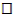 